Publicado en Madrid el 09/09/2021 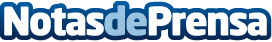 DXC Technology aplica Inteligencia Artificial y Big Data para mejorar la prescripción farmacéutica en pacientes polimedicadosDXC Technology ha desarrollado para el Servicio Gallego de Salud (SERGAS) una solución basada en Big Data e Inteligencia Artificial que optimiza la gestión de estos pacientes, generando alertas y priorizando revisiones cuando se identifican prescripciones de riesgoDatos de contacto:María Guijarro622836702Nota de prensa publicada en: https://www.notasdeprensa.es/dxc-technology-aplica-inteligencia-artificial Categorias: Medicina Industria Farmacéutica Inteligencia Artificial y Robótica Sociedad E-Commerce http://www.notasdeprensa.es